Viernes 11 de mayo 
RED DE SALAS Y MINISTERIO DE LAS CULTURAS REGALAN 
DOS MIL ENTRADAS EN EL DÍA DEL TEATRO 
Para festejar con el público una nueva edición de la fecha que celebra a las tablas locales, desde las 11 de la mañana en el frontis del Teatro Nacional Chileno, la asociación que agrupa a las 20 salas de teatro más importantes de la RM y el Ministerio de las Culturas, las Artes y el Patrimonio, entregarán invitaciones para cualquiera de los 28 montajes que sus espacios miembro tendrán este día en cartelera.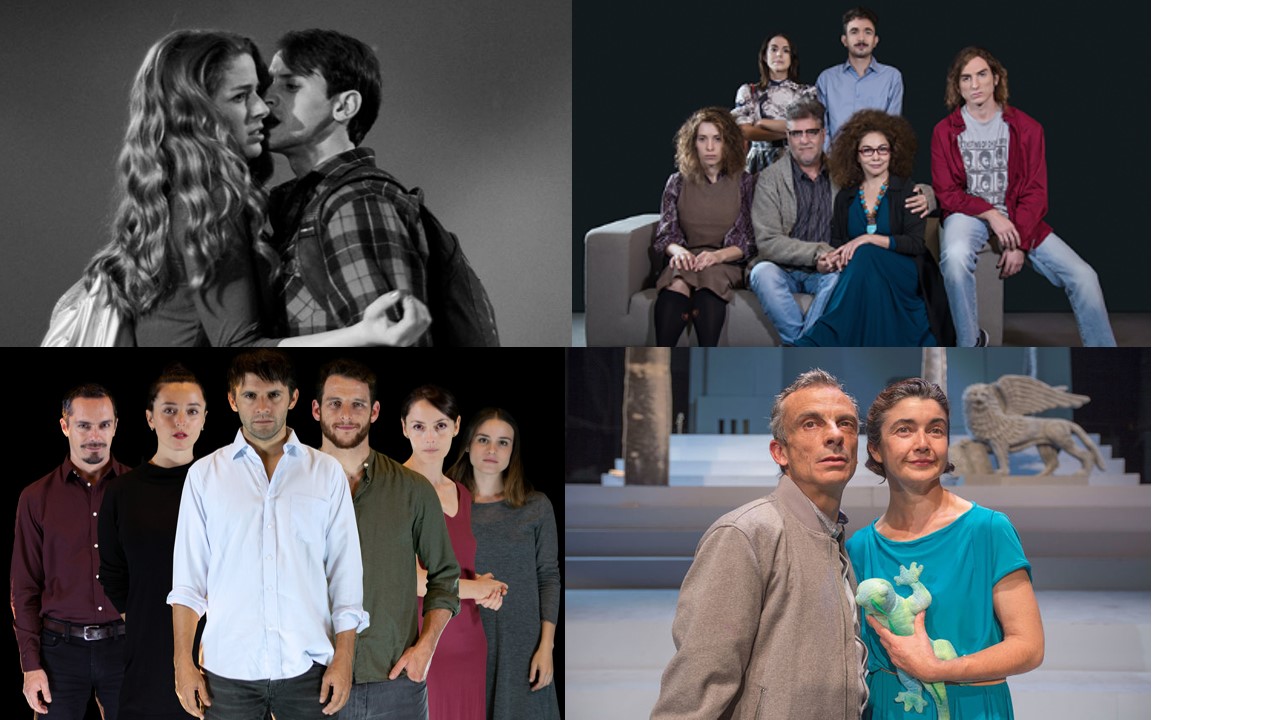 El 11 de mayo se conmemora el natalicio de Andrés Pérez, reconocido director de teatro en cuya imagen se grafica el espíritu de las artes escénicas locales. Por lo mismo, esta fecha fue escogida hace ya 11 años (ley número 20.153 del 26 de diciembre de 2006) para festejar a las tablas locales estableciéndola como el Día Nacional del Teatro. Como una manera de compartir con el público, la Red de Salas de Teatro de la RM y el Ministerio de las Culturas, las Artes y el Patrimonio regalarán DOS MIL entradas para las funciones programadas durante la jornada de este viernes 11, en sus más de 20 salas asociadas. “Queremos compartir la fiesta del teatro chileno con una fiesta ciudadana, por eso unimos esfuerzos con el Ministerio de las Culturas para generar esta instancia que permite llevar el teatro a toda la gente, facilitando su participación. La mejor forma de festejar es con el público que le da vida y sentido a nuestra escena”, explica Gian Reginato, presidente de la Red de Salas de Teatro de la RM.Obras como Últimos remordimientos antes del olvido con Mario Horton, Eyal Meyer, Ingrid Isensee y César Sepúlveda; La iguana de Alessandra con Paulina Urrutia y Pablo Schwartz; Romeo y Julián con Mariana Di Girólamo y José Antonio Raffo, Tribus con Tamara Acosta, La vida es sueño con Héctor Noguera y El Bus con Jaime Omeñaca, Tichi Lobos y Juan Pablo Miranda, entro otros; forman parte de los variados montajes y populares talentos que el público podrá disfrutar GRATIS. 

La modalidad es muy simple: desde las 11 de la mañana, los espectadores podrán acercarse al stand de la Red de Salas de Teatro que se encontrará ubicado en el frontis de la Sala Antonio Varas del Teatro Nacional Chileno TNCH (Morandé 25, Stgo., a un costado de La Moneda), y retirar allí las invitaciones (máximo dos por persona) que serán repartidas por orden de llegada hasta las 17 h o hasta agotar stock, para así asistir a la obra que cada uno escoja. “Es una tremenda oportunidad también para que el público conozca y se encante con las diversas propuestas escénicas que nutren actualmente nuestra programación, que crece y se enriquece más cada día”, agrega.La Red de Salas de Teatro es una organización sin fines de lucro que agrupa a una veintena de espacios de artes escénicas de la Región Metropolitana, con el fin de apoyar la difusión y crecimiento del rubro. M100, GAM, CEAT, Teatro UC, Ictus, Del Puente, Camino, Sidarte, Las Tablas, La Vitrina, De Bolsillo, Azares, Finis Terrae, Lospleimovil, Centro Mori, Sala Antonio Varas del TNCH, Duoc UC, Camilo Henríquez, Anfiteatro Bellas Artes, Taller Siglo XX y La Máquina del Arte, se unen en este proyecto que, para 2018, proyecta la realización del 2° encuentro nacional de salas de teatro, ejecución de programas de circulación, formación y desarrollo de públicos, además de diversas instancias de difusión y participación a las artes escénicas locales.

Esta actividad de celebración para el Día Nacional del Teatro es otra iniciativa de la Red de Salas que se enmarca en el Programa de Intermediación Cultural del Ministerio de las Culturas, las Artes y el Patrimonio, adjudicado el año pasado para su consolidación y ejecución del plan de trabajo 2018 de la asociación.Detalles en Redsalasdeteatro.cl
@RedSalasTeatro
Facebook.com/RedSalasdeTeatro